АДМИНИСТРАЦИЯ СЕЛЬСКОГО ПОСЕЛЕНИЯ Красный Яр МУНИЦИПАЛЬНОГО РАЙОНА Красноярский САМАРСКОЙ ОБЛАСТИПОСТАНОВЛЕНИЕот  23  ноября 2016 года  №  324об утверждении проекта планировки территории и проекта межевания территории для проектирования и строительства объекта ПАО «Мобильные ТелеСистемы «Волоконно-оптическая линия связи в Самарской области, п. Новосемейкино на участке БС 63-077 (Самарская область, Новосемейкино, Промышленное шоссе, д. 25, 53.358000 50.371000) – М2а (Самарская область, п. Новосемейкино, муфта в грунте, 53.408800 50.356344)В целях соблюдения права человека на благоприятные условия жизнедеятельности, прав и законных интересов правообладателей земельных участков и объектов капитального строительства, расположенных в границах села Белозерки, в соответствии со ст. 41-43 Градостроительного кодекса Российской Федерации, руководствуясь статьей 28 Федерального закона от 06.10.2003 № 131-ФЗ «Об общих принципах организации местного самоуправления в Российской Федерации», статьей 3 Закона Самарской области «О градостроительной деятельности на территории Самарской области», Уставом сельского поселения Красный Яр муниципального района Красноярский Самарской области, главой III Правил землепользования и застройки сельского поселения Красный Яр муниципального района Красноярский Самарской области, утвержденных решением Собрания представителей сельского поселения Красный Яр муниципального района Красноярский Самарской области от 22.07.2013 № 45, Постановлением Главы сельского поселения Красный Яр муниципального района Красноярский Самарской области от 17.08.2016 № 11 «О проведении публичных слушаний по проекту планировки территории и проекту межевания территории для проектирования и строительства объекта ПАО «Мобильные ТелеСистемы «Волоконно-оптическая линия связи в Самарской области, п. Новосемейкино на участке БС 63-077 (Самарская область, Новосемейкино, Промышленное шоссе, д. 25, 53.358000 50.371000) – М2а (Самарская область, п. Новосемейкино, муфта в грунте, 53.408800 50.356344)», с учетом протокола публичных слушаний и заключения о результатах публичных слушаний, ПОСТАНОВЛЯЮ:1. Утвердить проект планировки территории и проект межевания территории для проектирования и строительства объекта ПАО «Мобильные ТелеСистемы «Волоконно-оптическая линия связи в Самарской области, п. Новосемейкино на участке БС 63-077 (Самарская область, Новосемейкино, Промышленное шоссе, д. 25, 53.358000 50.371000) – М2а (Самарская область, п. Новосемейкино, муфта в грунте, 53.408800 50.356344) (далее – проект планировки и межевания территории) в части планировки территории сельского поселения Красный Яр муниципального района Красноярский Самарской области, в соответствии с прилагаемыми к настоящему постановлению проектом планировки и проектом межевания территории.2. Опубликовать настоящее постановление с приложением проекта планировки территории и проекта межевания территории в газете «Красноярский вестник».3. Разместить настоящее постановление, проект планировки территории и проект межевания территории на официальном сайте Администрации муниципального района Красноярский в информационно-телекоммуникационной сети «Интернет» - http://www.kryarposelenie.ru/4. Контроль за исполнением настоящего постановления возложить на главного специалиста Администрации сельского поселения Красный Яр Ведерникова А.В.5. Настоящее постановление вступает в силу с момента опубликования.Глава сельского поселенияКрасный Яр муниципальногорайона КрасноярскийСамарской области						      А.Г. БушовИсп.: Ведерников А.В. 8(84657) 2-20-81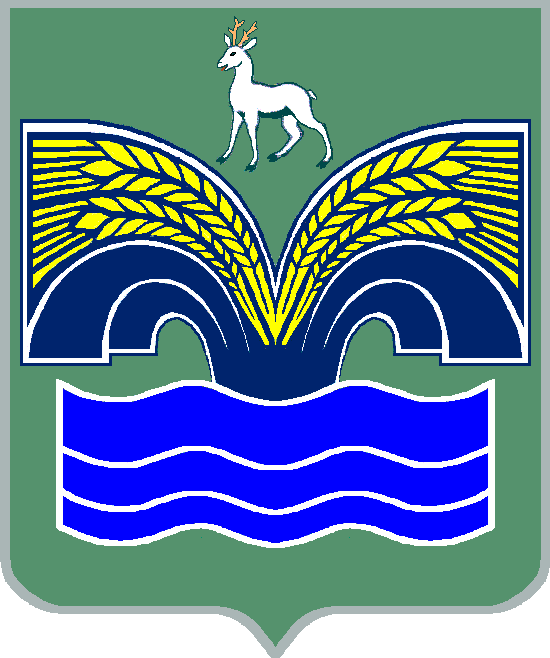 